ПРОТОКОЛ № _____Доп. Вр.                    в пользу                                           Серия 11-метровых                    в пользу                                            Подпись судьи : _____________________ /_________________________ /ПредупрежденияУдаленияПредставитель принимающей команды: ______________________ / _____________________ Представитель команды гостей: _____________________ / _________________________ Замечания по проведению игры ______________________________________________________________________________________________________________________________________________________________________________________________________________________________________________________________________________________________________________________________________________________________________________________________________________________________________________________________________________________________________________________________Травматические случаи (минута, команда, фамилия, имя, номер, характер повреждения, причины, предварительный диагноз, оказанная помощь): _________________________________________________________________________________________________________________________________________________________________________________________________________________________________________________________________________________________________________________________________________________________________________________________________________________________________________Подпись судьи:   _____________________ / _________________________Представитель команды: ______    __________________  подпись: ___________________    (Фамилия, И.О.)Представитель команды: _________    _____________ __ подпись: ______________________                                                             (Фамилия, И.О.)Лист травматических случаевТравматические случаи (минута, команда, фамилия, имя, номер, характер повреждения, причины, предварительный диагноз, оказанная помощь)_______________________________________________________________________________________________________________________________________________________________________________________________________________________________________________________________________________________________________________________________________________________________________________________________________________________________________________________________________________________________________________________________________________________________________________________________________________________________________________________________________________________________________________________________________________________________________________________________________________________________________________________________________________________________________________________________________________________________________________________________________________________________________________________________________________________________________________________________________________________________________________________________________________________________________________________________________________________________________________________________________________________________________________________________________________________________________________________________________________________________________________Подпись судьи : _________________________ /________________________/ 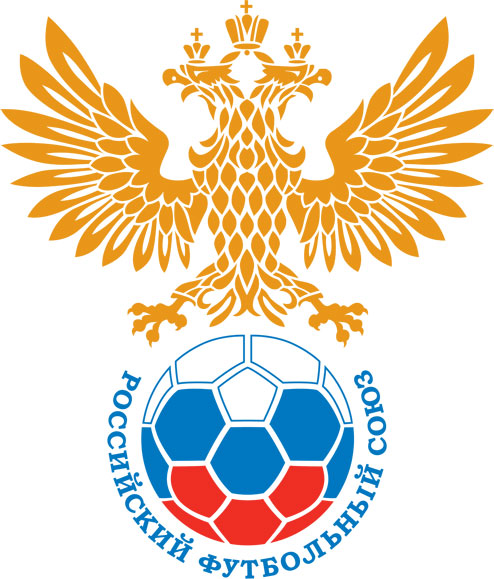 РОССИЙСКИЙ ФУТБОЛЬНЫЙ СОЮЗМАОО СФФ «Центр»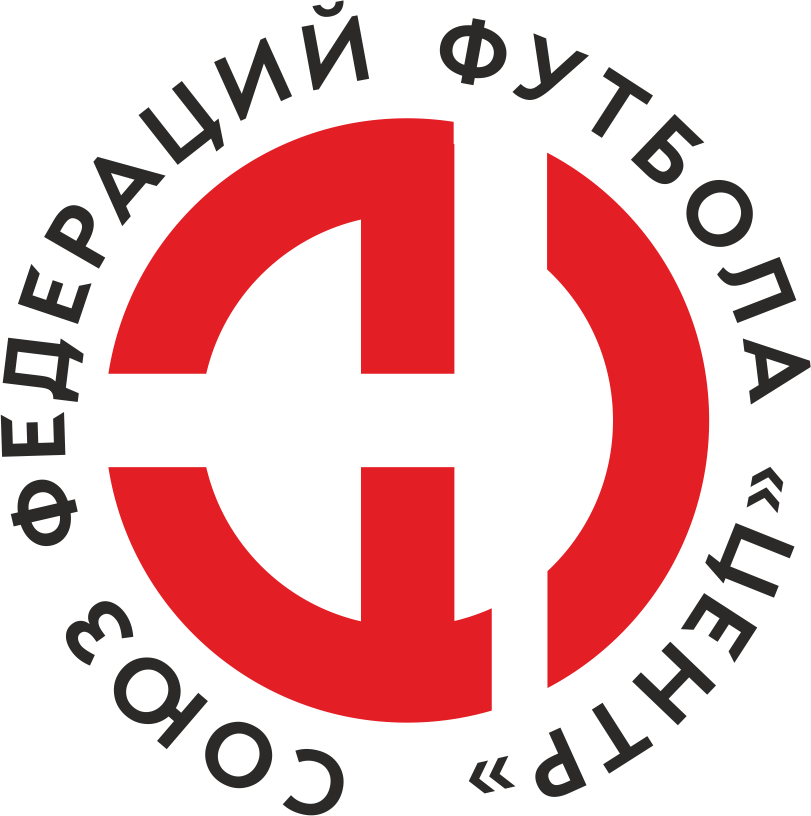    Первенство России по футболу среди команд III дивизиона, зона «Центр» _____ финала Кубка России по футболу среди команд III дивизиона, зона «Центр»Дата:10 августа 2019Факел-М (Воронеж)Факел-М (Воронеж)Факел-М (Воронеж)Факел-М (Воронеж)Локомотив (Лиски)Локомотив (Лиски)команда хозяевкоманда хозяевкоманда хозяевкоманда хозяевкоманда гостейкоманда гостейНачало:16:00Освещение:ЕстественноеЕстественноеКоличество зрителей:300Результат:0:0в пользуНичья1 тайм:0:0в пользуничьяСудья:Стрелков Андрей  (Курск)кат.1 помощник:Ульев Дмитрий (Тамбов)кат.2 помощник:Поликарпова Елена (Тамбов)кат.Резервный судья:Резервный судья:Захаренко Иванкат.Инспектор:Пешков Александр Васильевич (Воронеж)Пешков Александр Васильевич (Воронеж)Пешков Александр Васильевич (Воронеж)Пешков Александр Васильевич (Воронеж)Делегат:НетНетНетНетСчетИмя, фамилияКомандаМинута, на которой забит мячМинута, на которой забит мячМинута, на которой забит мячСчетИмя, фамилияКомандаС игрыС 11 метровАвтоголМин                 Имя, фамилия                          КомандаОснованиеРОССИЙСКИЙ ФУТБОЛЬНЫЙ СОЮЗМАОО СФФ «Центр»РОССИЙСКИЙ ФУТБОЛЬНЫЙ СОЮЗМАОО СФФ «Центр»РОССИЙСКИЙ ФУТБОЛЬНЫЙ СОЮЗМАОО СФФ «Центр»РОССИЙСКИЙ ФУТБОЛЬНЫЙ СОЮЗМАОО СФФ «Центр»РОССИЙСКИЙ ФУТБОЛЬНЫЙ СОЮЗМАОО СФФ «Центр»РОССИЙСКИЙ ФУТБОЛЬНЫЙ СОЮЗМАОО СФФ «Центр»Приложение к протоколу №Приложение к протоколу №Приложение к протоколу №Приложение к протоколу №Дата:10 августа 201910 августа 201910 августа 201910 августа 201910 августа 2019Команда:Команда:Факел-М (Воронеж)Факел-М (Воронеж)Факел-М (Воронеж)Факел-М (Воронеж)Факел-М (Воронеж)Факел-М (Воронеж)Игроки основного составаИгроки основного составаЦвет футболок: Синие       Цвет гетр: СиниеЦвет футболок: Синие       Цвет гетр: СиниеЦвет футболок: Синие       Цвет гетр: СиниеЦвет футболок: Синие       Цвет гетр: СиниеНЛ – нелюбительНЛОВ – нелюбитель,ограничение возраста НЛ – нелюбительНЛОВ – нелюбитель,ограничение возраста Номер игрокаЗаполняется печатными буквамиЗаполняется печатными буквамиЗаполняется печатными буквамиНЛ – нелюбительНЛОВ – нелюбитель,ограничение возраста НЛ – нелюбительНЛОВ – нелюбитель,ограничение возраста Номер игрокаИмя, фамилияИмя, фамилияИмя, фамилия1Дмитрий Дедович Дмитрий Дедович Дмитрий Дедович 11Дмитрий Неплюев Дмитрий Неплюев Дмитрий Неплюев 3Павел Бабенков Павел Бабенков Павел Бабенков 4Андрей Крюков Андрей Крюков Андрей Крюков 5Сергей Пахолков Сергей Пахолков Сергей Пахолков 6Илья Корольков Илья Корольков Илья Корольков 8Николай Красов Николай Красов Николай Красов 7Владислав Турукин (к)Владислав Турукин (к)Владислав Турукин (к)19Владислав Коробкин Владислав Коробкин Владислав Коробкин 14Денис Шепилов Денис Шепилов Денис Шепилов 10Денис Крюков Денис Крюков Денис Крюков Запасные игроки Запасные игроки Запасные игроки Запасные игроки Запасные игроки Запасные игроки 12Егор СаликовЕгор СаликовЕгор Саликов22Сергей АсламовСергей АсламовСергей Асламов15Алексей РипинскийАлексей РипинскийАлексей Рипинский21Никита ПисанкинНикита ПисанкинНикита Писанкин20Дмитрий БутурлакинДмитрий БутурлакинДмитрий Бутурлакин17Давид СаенкоДавид СаенкоДавид Саенко18Дмитрий МешковДмитрий МешковДмитрий Мешков9Иван ПерцевИван ПерцевИван ПерцевТренерский состав и персонал Тренерский состав и персонал Фамилия, имя, отчествоФамилия, имя, отчествоДолжностьДолжностьТренерский состав и персонал Тренерский состав и персонал 1Тренерский состав и персонал Тренерский состав и персонал 234567ЗаменаЗаменаВместоВместоВместоВышелВышелВышелВышелМинМинСудья: _________________________Судья: _________________________Судья: _________________________11Денис ШепиловДенис ШепиловДенис ШепиловДмитрий МешковДмитрий МешковДмитрий МешковДмитрий Мешков646422Дмитрий НеплюевДмитрий НеплюевДмитрий НеплюевДавид СаенкоДавид СаенкоДавид СаенкоДавид Саенко6767Подпись Судьи: _________________Подпись Судьи: _________________Подпись Судьи: _________________33Николай КрасовНиколай КрасовНиколай КрасовНикита ПисанкинНикита ПисанкинНикита ПисанкинНикита Писанкин7272Подпись Судьи: _________________Подпись Судьи: _________________Подпись Судьи: _________________44Владислав КоробкинВладислав КоробкинВладислав КоробкинИван ПерцевИван ПерцевИван ПерцевИван Перцев818155Илья КорольковИлья КорольковИлья КорольковДмитрий БутурлакинДмитрий БутурлакинДмитрий БутурлакинДмитрий Бутурлакин878766Дмитрий МешковДмитрий МешковДмитрий МешковСергей АсламовСергей АсламовСергей АсламовСергей Асламов898977        РОССИЙСКИЙ ФУТБОЛЬНЫЙ СОЮЗМАОО СФФ «Центр»        РОССИЙСКИЙ ФУТБОЛЬНЫЙ СОЮЗМАОО СФФ «Центр»        РОССИЙСКИЙ ФУТБОЛЬНЫЙ СОЮЗМАОО СФФ «Центр»        РОССИЙСКИЙ ФУТБОЛЬНЫЙ СОЮЗМАОО СФФ «Центр»        РОССИЙСКИЙ ФУТБОЛЬНЫЙ СОЮЗМАОО СФФ «Центр»        РОССИЙСКИЙ ФУТБОЛЬНЫЙ СОЮЗМАОО СФФ «Центр»        РОССИЙСКИЙ ФУТБОЛЬНЫЙ СОЮЗМАОО СФФ «Центр»        РОССИЙСКИЙ ФУТБОЛЬНЫЙ СОЮЗМАОО СФФ «Центр»        РОССИЙСКИЙ ФУТБОЛЬНЫЙ СОЮЗМАОО СФФ «Центр»Приложение к протоколу №Приложение к протоколу №Приложение к протоколу №Приложение к протоколу №Приложение к протоколу №Приложение к протоколу №Дата:Дата:10 августа 201910 августа 201910 августа 201910 августа 201910 августа 201910 августа 2019Команда:Команда:Команда:Локомотив (Лиски)Локомотив (Лиски)Локомотив (Лиски)Локомотив (Лиски)Локомотив (Лиски)Локомотив (Лиски)Локомотив (Лиски)Локомотив (Лиски)Локомотив (Лиски)Игроки основного составаИгроки основного составаЦвет футболок: Салатовые   Цвет гетр:  СалатовыеЦвет футболок: Салатовые   Цвет гетр:  СалатовыеЦвет футболок: Салатовые   Цвет гетр:  СалатовыеЦвет футболок: Салатовые   Цвет гетр:  СалатовыеНЛ – нелюбительНЛОВ – нелюбитель,ограничение возрастаНЛ – нелюбительНЛОВ – нелюбитель,ограничение возрастаНомер игрокаЗаполняется печатными буквамиЗаполняется печатными буквамиЗаполняется печатными буквамиНЛ – нелюбительНЛОВ – нелюбитель,ограничение возрастаНЛ – нелюбительНЛОВ – нелюбитель,ограничение возрастаНомер игрокаИмя, фамилияИмя, фамилияИмя, фамилия16Андрей Шурупов Андрей Шурупов Андрей Шурупов 13Андрей Дегтярев Андрей Дегтярев Андрей Дегтярев 3Сергей Васильев Сергей Васильев Сергей Васильев 19Денис Дмитриев (к)Денис Дмитриев (к)Денис Дмитриев (к)17Артём Стручков Артём Стручков Артём Стручков 18Махкамджон Каримов Махкамджон Каримов Махкамджон Каримов 14Сергей Гаврилов Сергей Гаврилов Сергей Гаврилов 25Борис Трифонов Борис Трифонов Борис Трифонов 8Дмитрий Авраменко Дмитрий Авраменко Дмитрий Авраменко 7Юрий Андрейченко Юрий Андрейченко Юрий Андрейченко 10Дмитрий Котов Дмитрий Котов Дмитрий Котов Запасные игроки Запасные игроки Запасные игроки Запасные игроки Запасные игроки Запасные игроки 1Степан ПереверзевСтепан ПереверзевСтепан Переверзев6Игорь ЧигляевИгорь ЧигляевИгорь Чигляев4Денис МостовойДенис МостовойДенис Мостовой5Данила ВолосковДанила ВолосковДанила Волосков9Игорь ФатеевИгорь ФатеевИгорь Фатеев22Владимир НагорныйВладимир НагорныйВладимир Нагорный15Артем ЦиммерманАртем ЦиммерманАртем Циммерман11Андрей ГармановАндрей ГармановАндрей Гарманов21Кирилл ЗоткинКирилл ЗоткинКирилл Зоткин30Алексей КовалевАлексей КовалевАлексей КовалевАлексей КовалевАлексей КовалевАлексей КовалевТренерский состав и персонал Тренерский состав и персонал Фамилия, имя, отчествоФамилия, имя, отчествоДолжностьДолжностьТренерский состав и персонал Тренерский состав и персонал 1Тренерский состав и персонал Тренерский состав и персонал 234567Замена Замена ВместоВместоВышелМинСудья : ______________________Судья : ______________________11Махкамджон КаримовМахкамджон КаримовАндрей Гарманов5822Дмитрий АвраменкоДмитрий АвраменкоВладимир Нагорный70Подпись Судьи : ______________Подпись Судьи : ______________Подпись Судьи : ______________33Борис ТрифоновБорис ТрифоновАртем Циммерман82Подпись Судьи : ______________Подпись Судьи : ______________Подпись Судьи : ______________44Юрий АндрейченкоЮрий АндрейченкоКирилл Зоткин88556677        РОССИЙСКИЙ ФУТБОЛЬНЫЙ СОЮЗМАОО СФФ «Центр»        РОССИЙСКИЙ ФУТБОЛЬНЫЙ СОЮЗМАОО СФФ «Центр»        РОССИЙСКИЙ ФУТБОЛЬНЫЙ СОЮЗМАОО СФФ «Центр»        РОССИЙСКИЙ ФУТБОЛЬНЫЙ СОЮЗМАОО СФФ «Центр»   Первенство России по футболу среди футбольных команд III дивизиона, зона «Центр» _____ финала Кубка России по футболу среди футбольных команд III дивизиона, зона «Центр»       Приложение к протоколу №Дата:10 августа 2019Факел-М (Воронеж)Локомотив (Лиски)команда хозяевкоманда гостей